GENERALNY DYREKTOR OCHRONY ŚRODOWISKAWarszawa, 8 lipca 2022 r.DOOŚ-WDŚ/ZOO.4200.26.2016.AL/AB/JSz/SW.29ZAWIADOMIENIENa podstawie art. 54 § 4 ustawy z dnia 30 sierpnia 2002 r. — Prawo o postępowaniu przed sądami administracyjnymi (Dz. U. z 2022 r. poz. 329), dalej Ppsa, zawiadamiam o przekazaniu do Wojewódzkiego Sądu Administracyjnego w Warszawie skargi Towarzystwa Ochrony Przyrody z dnia 10 maja 2022 r., reprezentowanego przez Wiesława Nowickiego, na decyzję Generalnego Dyrektora Ochrony Środowiska z dnia 31 marca 2022 r., znak: DOOŚ-WDŚ/ZOO. 4200.26.2O16.AL/AB/JSz/SW.2O, uchylającą w części i w tym zakresie orzekającą co do istoty sprawy, a w pozostałej części utrzymującą w mocy decyzję Regionalnego Dyrektora Ochrony Środowiska w Warszawie z dnia 2 grudnia 2011 r., znak: WOOŚ-II.4200.15.2011.MW, o środowiskowych uwarunkowaniach zgody na realizację przedsięwzięcia polegającego na budowie północnego wylotu Warszawy drogi ekspresowej S8 w kierunku Białegostoku na odcinku od projektowanej Wschodniej Obwodnicy Warszawy (droga S-17) do obwodnicy Radzymina.Jednocześnie informuję, że — zgodnie z art. 33 § 1a Ppsa — osoba, która brała udział w postępowaniu i nie wniosła skargi, a wynik postępowania sądowego dotyczy jej interesu prawnego, jest uczestnikiem tego postępowania na prawach strony, jeżeli przed rozpoczęciem rozprawy złoży wniosek o przystąpienie do postępowania.Upubliczniono w dniach: od ………………… do …………………Pieczęć urzędu i podpis:Z upoważnienia Generalnego Dyrektora Ochrony ŚrodowiskaDyrektor Departamentu Ocen Oddziaływania na Środowisko Anna JasińskaArt. 33 § 1a Ppsa Jeżeli przepis szczególny przewiduje, że strony postępowania przed organem administracji publicznej są zawiadamiane o aktach lub innych czynnościach tego organu przez obwieszczenie lub w inny sposób publicznego ogłaszania, osoba, która brała udział w postępowaniu i nie wniosła skargi, a wynik postępowania sądowego dotyczy jej interesu prawnego, jest uczestnikiem tego postępowania na prawach strony, jeżeli przed rozpoczęciem rozprawy złoży wniosek o przystąpienie do postępowania.Art. 54 § 4 Ppsa W przypadku, o którym mowa w art. 33 § 1a, organ zawiadamia o przekazaniu skargi wraz z odpowiedzią na skargę przez obwieszczenie w siedzibie organu i na jego stronie internetowej oraz w sposób zwyczajowo przyjęty w danej miejscowości, pouczając o treści tego przepisu.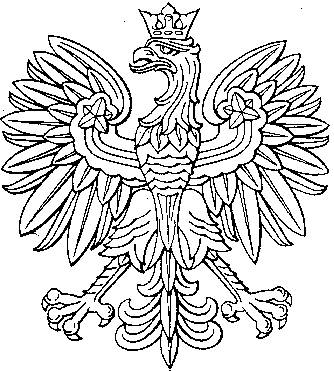 